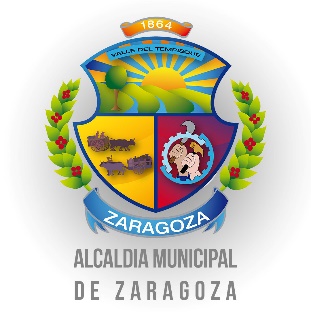 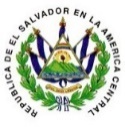 ALCALDIA MUNICIPAL DE ZARAGOZA                                UNIDAD DE ACCESO A LA INFORMACIÓN PÚBLICA (UAIP) TELÉFONO: 2349-0900	                                               informacion@zaragoza.gob.svMontos aprobados para dietas y gastos de representación actualizado 25-09-2018N°CARGOMONTO1Sindico $                    850.00 2Primer Regidor propietario $                    850.00 3Segundo Regidor Propietario $                    850.00 4Tercer Regidor propietario $                    850.00 5Cuarto Regidor Propietario $                    850.00 6Quinto Regidor propietario $                    850.00 7Sexto Regidor Propietario $                    850.00 8Séptimo Regidor Propietario $                    850.00 9Octavo Regidor Propietario $                    850.00 10Primer Regidor Suplente $                    850.00 11Segundo Regidor Suplente $                    850.00 12Tercer Regidor Suplente $                    850.00 13Cuarto Regidor Suplente $                    850.00  $                   11,050.00 Gastos de Representación del alcalde $                   1,000